Сумська міська радаVІІ СКЛИКАННЯ XXXVIII СЕСІЯРІШЕННЯвід 04 квітня 2018 року № 3268-МРм. СумиРозглянувши звернення учасника АТО, надані документи, відповідно до протоколу засідання постійної комісії з питань архітектури, містобудування, регулювання земельних відносин, природокористування та екології Сумської міської ради від 01.03.2018 № 109, статей 12, 81, 118, 121, 122, частини 6 статті 186 Земельного кодексу України, статті 50 Закону України «Про землеустрій», керуючись пунктом 34 частини першої статті 26 Закону України «Про місцеве самоврядування в Україні», Сумська міська рада  ВИРІШИЛА:Затвердити проект землеустрою щодо відведення земельної ділянки та надати у власність Свинаренку Сергію Миколайовичу (2261411897) земельну ділянку за адресою: м. Суми, вул. 8 Березня, 11 А, площею 0,0746 га, кадастровий номер 5910136600:17:018:0004 (протокол Координаційної ради учасників АТО від 02.02.2017№ 34). Категорія та функціональне призначення земельної ділянки: землі житлової та громадської забудови Сумської міської ради для будівництва і обслуговування житлового будинку, господарських будівель і споруд.Секретар Сумської міської ради                                                          А.В. БарановВиконавець: Клименко Ю.М.                       Бондаренко Я.О.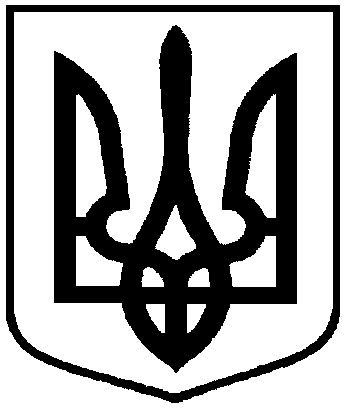 Про надання земельної ділянки               у власність учаснику АТО Свинаренку С.М. за адресою:                     м. Суми, вул. 8 Березня, 11 А